    Rio Rapids Annual T-Shirt SponsorshipPlease help support the 2016 Rio Del Oro Rapids Swim Team. Your advertisement helps purchase swim equipment and keeps this healthy activity affordable. We generally have about 250 swimmers who can help promote your business all year. 1 Spot $5001 Spot $5006 Spots$400$3009 Spots	spots to fill fast!Please count me in. I would like to advertise on the Rio Rapids T-­Shirt-­‐-­‐-­‐-­‐-­‐-­‐-­‐-­‐-­‐-­‐-­‐-­‐-­‐-­‐-­‐-­‐-­‐-­‐-­‐-­‐-­‐-­‐-­‐-­‐-­‐-­‐-­‐-­‐-­‐-­‐-­‐-­‐-­‐-­‐-­‐-­‐-­‐-­‐-­‐-­‐-­‐-­‐-­‐-­‐-­‐-­‐-­‐-­‐-­‐-­‐-­‐-­‐-­‐-­‐-­‐-­‐-­‐-­‐-­‐-­‐-­‐-­‐-­‐-­‐-­‐-­‐-­‐-­‐-­‐-­‐-­‐-­‐-­‐-­‐-­‐-­‐-­‐-­‐-­‐-­‐-­‐-­‐-­‐-­‐-­‐-­‐-­‐-­‐-­‐-­‐-­‐-­‐-­‐-­‐-­‐-­‐-­‐-­‐-­‐-­‐-­‐-­‐-­‐-­‐-­‐-­‐-­‐-­‐ Please complete the information below and mail or deliver to the Rio Del Oro Racquet Club (119 Scripps Drive Sacramento CA 95825) along with your check made payable to the Rio Del Oro.Name 	 	$500 Logo Spot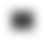 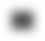 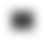 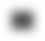  	$400 Logo Spot 	$300 Logo SpotBusiness Name 	Address 	Phone Number 	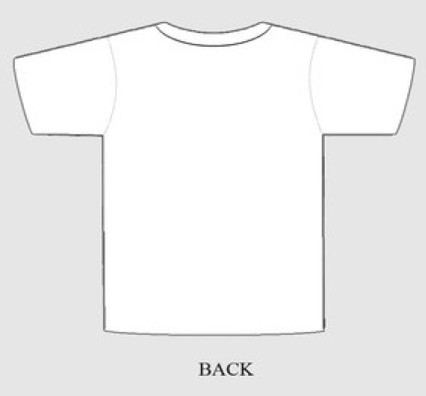 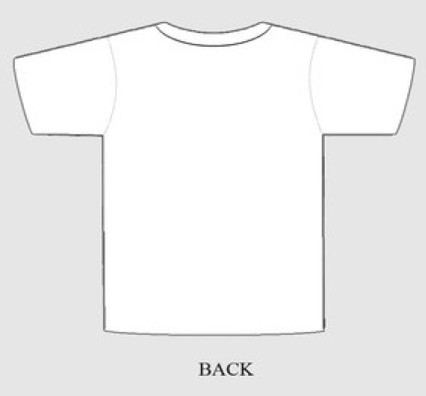 Email Address 	Please email CLWheelerDC@cs.com  for more information or call 916-213-1247.We will contact you for copy of your logo.  Acceptable logo formats JPEG, TIFF or PDF.